ТАТАРСКИЙ РЕСПУБЛИКАНСКИЙ КОМИТЕТ ПРОФСОЮЗАРАБОТНИКОВ НАРОДНОГО ОБРАЗОВАНИЯ И НАУКИПРЕЗИДИУМП О С Т А Н О В Л Е Н И Е№ 18                                                                   г.Казань        	             	 от 29 ноября 2018г.          Заслушав и обсудив информацию отдела социальной защиты рескома профсоюза работников народного образования и науки о претендентах на поощрение Татарского республиканского комитета профсоюза работников народного образования и науки за лучшую организацию и реализацию молодежной политики с молодыми педагогами в 2018 году президиум Рескома профсоюза постановляет:          1. Информацию главного специалиста Рескома профсоюза Гафаровой Г.А. о претендентах на материальное поощрение Татарского республиканского комитета профсоюза работников народного образования и науки председателей территориальных объединений молодых педагогов за лучшую организацию и реализацию молодежной политики с молодыми педагогами принять к сведению.          2. Поощрить за лучшую организацию и реализацию молодежной политики с молодыми педагогами в размере 20.000 руб. 00 коп. (Двадцать тысяч рублей 00 коп.) по итогам 2018 года следующих председателей территориальных объединений молодых педагогов, членов профсоюза за счет членских профсоюзных взносов:- Альменеев Александр Геннадьевич - учитель истории МАОУ «СОШ № 35 с углубленным изучением отдельных предметов» города Набережные Челны, председатель Совета молодых педагогов;- Аполинариева Разиля Рамилевна - учитель русского языка и литературы МБОУ «Почкучукская средняя школа» Кукморского муниципального района, председатель Совета молодых педагогов;-  Забиров Алмаз Нагимович - учитель физической культуры МБОУ «СОШ №1» Высокогорского муниципального района, председатель Совета молодых педагогов;-  Гатиатуллина Эльвира Камилевна - учитель английского языка МБОУ «Муслюмовский лицей» Муслюмовского муниципального района, председатель Совета молодых педагогов;- Кузьмина Кристина Валерьевна - воспитатель МБДОУ «Детский сад комбинированного вида № 68» города Нижнекамска, председатель СМП дошкольных образовательных организаций;- Махмутова Айгуль Ришатовна - заместитель директора МБОУ «Именьковская СОШ» Лаишевского муниципального района, председатель Совета молодых педагогов;- Сахапова Айсылу Равилевна - методист отдела образования Рыбно-Слободского муниципального района, председатель Совета молодых педагогов	3. Финансовому отделу Рескома Профсоюза (Шакирзянова Л.В.) составить смету и выделить средства для награждения стипендиями лучших председателей территориальных объединений молодых педагогов.4. Контроль за выполнением данного постановления возложить на отдел социальной защиты Рескома Профсоюза (Гафарова Г.А.).И Н Ф О Р М А Ц И Я о претендентах на премию республиканского комитета Профсоюза работников народного образования и науки за лучшую организацию работы с молодыми педагогами	В соответствии с  отраслевым Соглашением между Министерством образования и науки Республики Татарстан и Татарским республиканским комитетом профсоюза работников народного образования и науки на 2017-2019гг., постановлением республиканского комитета профсоюза работников народного образования и науки № 8 от 13 февраля 2015 года в целях дальнейшего развития территориальных объединений молодых педагогов, усиления мотивации профсоюзного членства среди молодых педагогов,  Рескомом профсоюза учреждены стипендий  председателям территориальных объединений молодых педагогов за лучшую организацию работы.Территориальными профсоюзными организациями на рассмотрение конкурсной комиссии было представлено 7 ходатайств и характеристик на претендентов, презентаций и видеороликов о работе с молодыми педагогами.Азнакаевский регион – 1 претендент (председатель совета молодых педагогов Муслюмовского муниципального района);Арский регион - 4 претендента (председатели совета молодых педагогов Высокогорского, Кукморского, Лаишевского и Рыбнослободского районов);Нижнекамский регион – 1 претендент (председатель Ассоциации молодых педагогов Нижнекамского дошкольного образования);Набережночелнинский регион – 1 претендент (председатель Совета молодых педагогов города Набережные Челны)К сожалению, не выдвинули своих претендентов территориальные профсоюзные организации Буинского, Нурлатского и Казанского регионов, а в них проводится активная работа с молодыми специалистами.	Несколько штрихов к портретам председателей территориальных объединений молодых педагогов. Среди претендентов на стипендию члены Президиума Совета молодых педагогов Республики Татарстан, участники VII сессии ВПШ, победители муниципального и участники республиканского конкурса «Учитель года», обладатели гранта «Наш новый учитель». Все претенденты приняли активное участие в реализации проекта профсоюзной недели. Провели танцевальные флешмобы, акции «Мы-Профсоюз!» с целью привлечения молодых педагогов к активной общественной работе. Альменеев Александр Геннадьевич – учитель истории и обществознания МБОУ “ Средння общеобразовательная школа № 35 с углубленным изучением отдельных предметов”, председатель Совета молодых педагогов города Набережные Челны. Александр Геннадьевич с первых дней работы в школе – активный участник профсоюзной жизни, выступает на педагогических советах, показывает открытые уроки, проводит мастер-классы, участвует в художественной самодеятельности, в лыжных гонках. Является лауреатом муниципального этапа конкурса “Учитель года – 2018”. Александр Альменнев имеет жизненную позицию, пользуется авторитетом среди молодых педагогов и профсоюзного актива города. Награжден почетной грамотой Управления образования и по делам молодежи города Набережные Челны. Обучение молодых педагогов, вовлечение их в мероприятия СМП, интерактив и программа для работников образования и их детей-инвалидов, отдыхающих в санатории ”Жемчужина” стали практикой работы СМП г.Набережные Челны.Кузьмина Кристина Валерьевна работает воспитателем в  муниципальном бюджетном дошкольном образовательном учреждении “Детский сад комбинированного вида № 68” Нижнекамского муниципального района Республики Татарстан с 2007 года.С 2015 года  возглавляет Совет молодых педагогов при Нижнекамской городской профсоюзной организации работников дошкольного образования, которая объединяет более 120 педагогов, имеющих стаж работы менее трех лет, 700  педагогических работников возрастом до 35 лет.                                                                                  Ведёт на дошкольном и муниципальном уровне целенаправленную разъяснительную работу по активизации членства в профсоюзе, работает над вовлечением педагогов в общественную жизнь города.                                                                                              В коллективе она пользуется уважением коллег, прислушивается к мнению опытных педагогов и даёт советы молодым.Кристина Валерьевна способна взять на себя лидерство, является частью команды, проявляет готовность и энтузиазм работать с молодыми специалистами, инициативна. Опыт, знания и личный пример Кузьминой Кристины Валерьевны помогают молодым педагогам яснее видеть свои перспективы и стремиться к тому, чтобы лучше и быстрее закрепиться на рабочем месте. Семинары, круглые столы, мастер-классы, в рамках Школы молодого педагога  формируют у молодых   специалистов  чувство социальной опоры, позволяющей развивать интерес к работе и желание продолжать профессиональную деятельность, уменьшает разрыв между вузовской подготовкой и реальной дошкольной жизнью. Команда работников дошкольного образования Нижнекамского муниципального района активно принимает участие в ежегодной республиканской педагогической школе для молодых педагогов, успешно выступила в рамках круглого стола по теме "Поддержка молодых педагогов как инструмент обеспечения качественного образования".В 2015 году, принимая активное участие в городском смотре-конкурсе "Молодой профсоюзный лидер - 2015", Кристина Валерьевна, заместитель председателя первичной профсоюзной организации МБДОУ № 68, заняла почетное первое место. В 2017 году Кристина Валерьевна по итогам муниципального этапа республиканского конкурса «Я говорю и работаю на татарском – 2017» среди педагогов дошкольных образовательных учреждений Нижнекамского муниципального района Республики Татарстан, является призером, имеет Диплом III степени. Кристина Валерьевна является участником творческой группы по познавательному развитию, созданной в целях организации сопровождения процесса введения и реализации ФГОС ДО. В рамках регионального семинара «Фетрики» ею успешно представлено авторское дидактическое пособие для развития мелкой моторики «Числовые домики», что подтверждено Дипломом III степени. Пособие успешно используется в работе с детьми, имеющими нарушения речи. Кристина Валерьевна является примером творческой, креативной личности, что доказала личным участие в муниципальном конкурсе «Я-Ведущий».Кузмина Кристина Валерьевна пользуется заслуженным авторитетом среди педагогов, коллег, общественности города.Айсылу Сахапова Равилевна свою педагогическую деятельность начала в 2013году как учитель английского языка Юлсубинской ООШ. С первых дней своего пребывания в школе проявила большие творческие и организаторские способности.  В 2014-2015 году ее избрали председателем Совета молодых педагогов Рыбно-Слободского муниципального района Республики Татарстан. 	За все время своей работы она зарекомендовала себя как грамотный специалист, отличающийся энергичностью и серьезным отношением к работе. Айсылу Равилевна постоянно находясь в курсе дел, работает в тесном контакте с руководителями и молодыми педагогами Рыбно-Слободского района. Она очень активная и смогла заинтересовать   детей своим предметом с первых уроков. Надо отметить, что к своей работе Айсылу Равилевна относится трепетно и с профессиональной ответственностью.Айсылу Равилевна является членом Совета молодых педагогов РТ. Первое заседание районного Совета молодых педагогов прошло под девизом «Будем вместе – сможем все. От маленького сражения за себя до большой победы для сообщества».  А далее стали проводить тренинги, семинары с молодыми учителями. Довольно быстро смогли соорганизоваться для общения в сети Интернет, где обсуждают текущие   планы и делятся новостями. Совет молодых педагогов Рыбнослободского района имеет свою форму. Развивая социальное партнерство, реализуя раздел «Молодежная политика» отраслевого, территориального Соглашения Айсылу Равилевна добилась учреждения Гранты главы администрации района для Совета молодых педагогов. Она постоянно работает над повышением своего мастерства, является призером конкурса «Учитель года 2016». За эти годы она участвовала во Всероссийских форумах в г.Санкт-Петербург, Марий Эл. Была организатором Республиканской педагогической школы в г.Казани на августовской конференции в г. Иннополис. Широкий кругозор, душевная щедрость, уважение к коллегам – главные черты Сахаповой Айсылу Равилевны. Доброжелательная, всегда отзывчивая, коммуникабельная, она пользуется авторитетом среди коллег.Гатиатуллина Эльвира Камилевна – молодой  учитель и руководитель объединения молодых педагогов Муслюмовского муниципального района. Отличительные черты педагога – ответственность, активность, творческий подход в обучении. Эльвира Камилевна буквально «кипит» идеями, зажигая всех вокруг – и учащихся, и коллег. Смело внедряет современные технологии в учебно-воспитательный процесс. Используя в работе личностно-ориентированные технологии, добивается высоких результатов. Гатиатуллина Эльвира Камилевна постоянно совершенствует свои знания, способности, профессиональные навыки. Благодаря трудолюбию, высокому профессионализму стала победителем муниципального  конкурса “Педагог организатор” (2016 г.), “.В течение 4 лет руководит районным методическим объединением молодых учителей. Проводит консультации, мастер-классы, открытые уроки, тренинги для учителей, выступает на актуальные темы на теоретических и практических семинарах. Организовала активное сотрудничество методического объединения с другими района. Провела многочисленные мастер-классы, открытые мероприятия с  Актанышского, Сармановского, Азнакаевского, Лениногорского, Бавлинского районов республики. Руководит школьным кружком “Былбыл”, занятия ведет по авторской программе. Творческие работы учащихся постоянно печатаются в местных и республиканских изданиях, звучат в передачах местного радио и телевидения, фестивалях художественной самодеятельности, встречах с писателями и поэтами. Эльвира Камилевна ведет многочисленную общественную работу: руководитель муниципальной комиссии предметных олимпиад, организатор в аудитории пункта проведения экзамена. Махмутова Айгуль Ришатовна -  работает в “Именьковской средней общеобразовательной школе” Лаишевского района с 2010 года, В совершенстве владеет базовым образовательным компонентом средней школы. Обладая аналитическим мышлением, опытным путем выбирает приемы и средства, которые дают эффективный результат обучения детей разных уровней. Айгуль Ришатовна - требовательный педагог, отзывчивый и оброжелательный человек, старается создать вокруг себя доброжелательную обстановку пользуется авторитетом среди коллег, учащихся и их родителей. С 2015 года Айгуль Ришатовна является председателем Ассоциации молодых педагогов Лайшевского района. За время работы председателем АМП проявила себя как активный профсоюзный лидер, знающий профсоюзную работу, нормативные законодательные акты, умело применяющий их в работе. В настоящее время она большое внимание уделяет мотивации профсоюзного членства, вовлечению в профсоюз молодежи, обучению профсоюзного актива.Аполинариева Разиля Рамилевна работает в МБОУ «Почкучукская средняя школа» Кукморского муниципального района Республики Татарстан учителем русского языка и литературы с 2016 года. Разиля Рамилевна владеет современными образовательными технологиями и методами, эффективно применяет их на практике, имеет запас знаний и умений, соответствующих требованиям современных стандартов образования. За время работы Разиля Рамилевна зарекомендовала себя профессионально грамотным, ответственным учителем, творчески относящимся к работе. На уроках стремится организовать и реализовать системно-деятельностный подход к изучению русского языка и литературы, уделяя большое внимание дифференцированному обучению с целью учета индивидуальных особенностей развития учащихся, их интересов, состояния здоровья.Разиля Рамилевна активно занимается общественной деятельностью: руководит методическим объединением учителей-предметников гуманитарного цикла, председателем Совета молодых педагогов Кукморского муниципального района. Особое внимание уделяет профсоюзной деятельности: проводит профсоюзные недели, дает профсоюзные уроки, организует районную педагогическую школу. Молодые педагоги приняли активное участие в организации и проведении районного конкурса «Алло, мы ищем талантливую молодежь», в различных акциях, конкурсах, форумах.Забиров Алмаз Нагимович - учитель физической культуры МБОУ «СОШ №1» Высокогорского муниципального района, председатель Совета молодых педагогов. Инициатор многочисленных мероприятий с молодыми педагогами: это и посвящение в профессию, торжественное вручение профсоюзных билетов, педагогическая школа с участием молодых педагогов Арского района, флешмоб «Мы в профсоюзе!»Конкурсная комиссия, изучив представленные материалы, предлагает поощрить за лучшую организацию работы с молодыми педагогами в 2018 году представленных претендентов.ПРОФСОЮЗ РАБОТНИКОВ НАРОДНОГО ОБРАЗОВАНИЯ И НАУКИ РОССИЙСКОЙ ФЕДЕРАЦИИО материальном поощрении председателей территориальных объединений молодых педагогов за лучшую организацию и реализацию молодежной политики        Председатель Рескома Профсоюза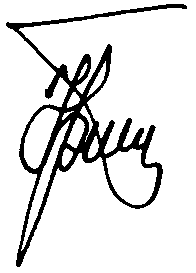 Ю.П. Прохоров